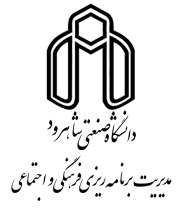 "فرم درخواست اعتبار برای انجام فعالیت های فرهنگی"عنوان طرح / موضوع برنامه: حوزه درخواست کننده : مجری طرح :مکان برگزاریزمان شروع و اختتام برنامه                (تاریخ و ساعت)زمان شروع و اختتام برنامه                (تاریخ و ساعت)زمان شروع و اختتام برنامه                (تاریخ و ساعت)زمان شروع و اختتام برنامه                (تاریخ و ساعت)مبلغ درخواستی ( ریال)خلاصه و اهداف برنامه:ریز هزینه ها:مورد هزینهمبلغ به ریالمورد هزینهمورد هزینهمورد هزینهمبلغ به ریالموارد بیشتر:موارد بیشتر:موارد بیشتر:موارد بیشتر:موارد بیشتر:موارد بیشتر:امضاء مسئول واحد درخواست کنندهامضاء مسئول واحد درخواست کنندهنظر مدیر برنامه ریزی فرهنگی و اجتماعی:توضیحات:نظر مدیر برنامه ریزی فرهنگی و اجتماعی:توضیحات:تأیید □عدم تأیید □امضاءنظر معاون فرهنگی و اجتماعی:توضیحات:نظر معاون فرهنگی و اجتماعی:توضیحات:تأیید □تأیید □تأیید □عدم تأیید □امضاء